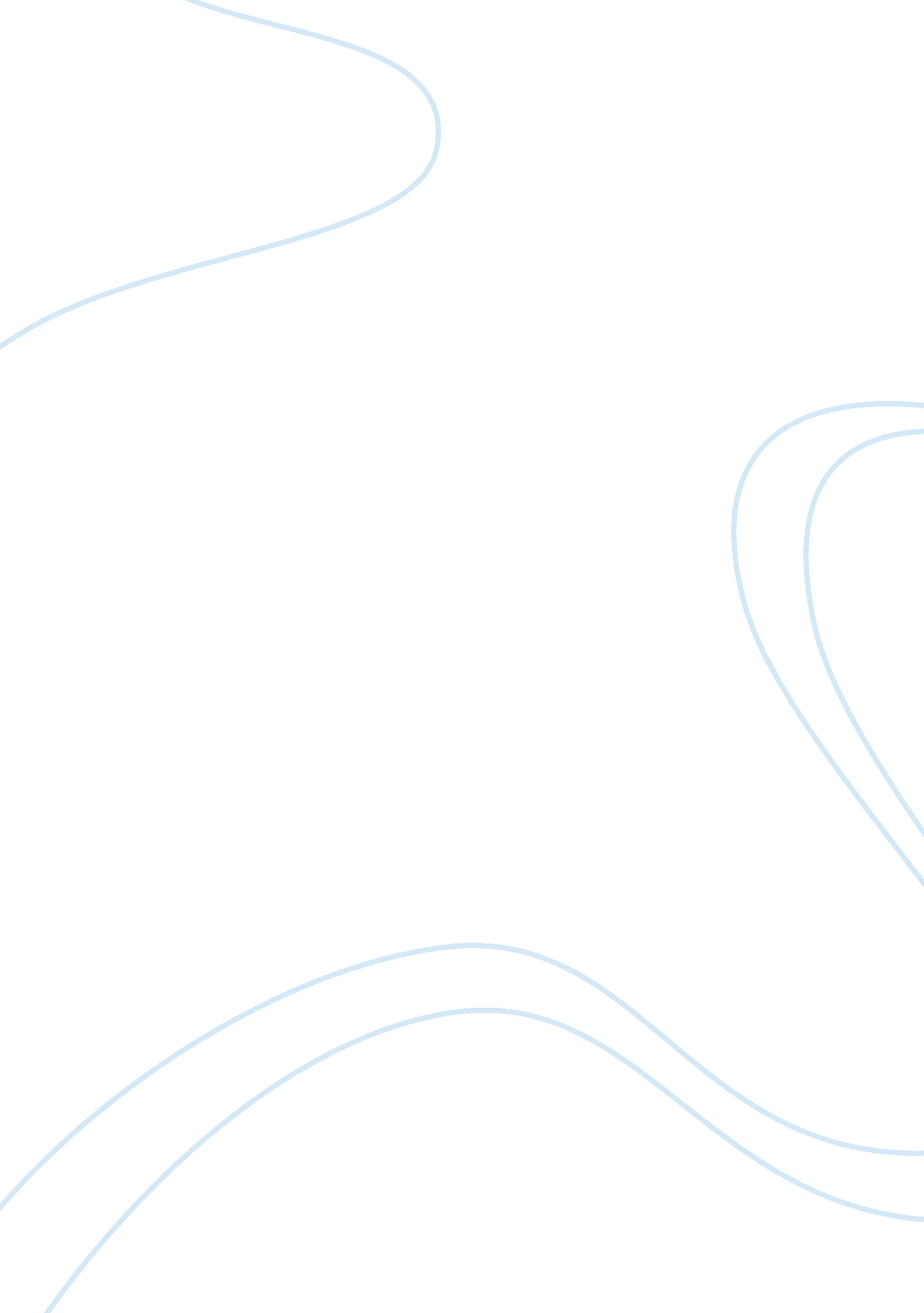 Free essay on the corporate governanceBusiness, Company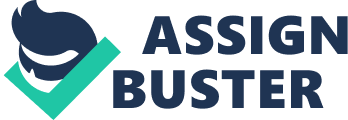 \n[toc title="Table of Contents"]\n \n \t Introduction \n \t Age myth \n \t The Split CEO/Board Chairman Myth \n \t The Former CEO Myth \n \t The Director, Equity Myth \n \t References \n \n[/toc]\n \n Introduction I agree that the case study propagates unwarranted myths and buzzword by minimizing firms for such reasons as neglecting to have a retirement age for chiefs and neglecting to discrete the administrator and CEO roles. They guarantee that the defeat of numerous organizations has developed about as of the lack of monetary mastery on the board. Different purposes behind poor appraisals are neglecting to oblige that chiefs and executives have a legal set measure of value possessions. The earlier history of administration on sheets of firms enduring the monetary pain; disappointment to have a formal retirement age, board size, and implicit rules. Permitting a previous CEO to serve on the company's board; neglecting to have a different executive and CEO; and neglecting to have a super majority of outside, free executives as illustrated below; Age myth There is no examination proposing that the expanded director age prompts disabled judgment. Experience is regularly discovered to be favorable in choice making. Cognitive and formative therapists have mapped a substantial correspondence between age, insight, and judgment on and off the occupation (Sonnenfeld, 2008). In specific, these studies have demonstrated an age-related quality inadequacy even with the instability and in seeing others' expectations and stronger correspondence skills and term breaking points. Additionally, age limits for board members regularly remain spoken. However, age-one-sided arrangements for board turnover need bona fide approval. The Split CEO/Board Chairman Myth The Conference Board proposed either partitioning the CEO and director roles or utilizing lead executives or managing chiefs (The Conference Board. 2003). The measurable benefits additionally support firms that gap these functions. And yet, a lot of people, if not most, of the most noteworthy profile embarrassments in the US and Europe. , ((e. g., Enron, World com, Vivendi, Adecco, Royal Ahold, ABB, Mannesmann, Deutsche Telecom). Included firms that had differentiated the CEO and executive members. However, the members scarcely averted consequent outrages. Appropriately, there is no examination that has created a connection between the split authority roles and firm execution. The Former CEO Myth A few evaluations firm minimization sheets if the previous CEO stays on the board, the trepidation being that the individual will apply undue impact and maybe have an adverse impact on the autonomy of the current CEO. A previous CEO on the board can give valuable" ambassadorial service" (Sonnenfeld, 2008). As is observed now in Intel's Andy Grove and Microsoft's Bill Gates. As opposed to threatening or conspire with their successors, they serve as priceless open spokespersons, and private counselors to the new CEO. The Director, Equity Myth One measurement or standard said to advance high administration is for chiefs to possess enormous measures of stock in their organizations, the reasoning being that executives with a proprietorship stake will have an uplifted motivation to administer well. There is research in backing of this hypothesis by Bhagat et al., 1999, in their investigation of 4874 chiefs from the 1994 intermediaries of 449 organizations. Their results demonstrated a tremendous connection between the measure of stock possessed by individual outside executives and firm execution. Additionally an improved probability that CEOs would end in poor-performing firms. Since that was not a longitudinal study, on the other hand, the discoveries are suggestive, however don't demonstrate causality. Additionally, what amount of stock is sufficient and does it make a difference if the arrangement continues watched, yet not systematized in a formally composed command? Value property of executives in firms, for example, Enron has been high, with chiefs supervising the damage of billions of dollars value of stock that they by and by possessed or controlled. Besides, numerous incredible firms, for example, UPS. Where the average executive claims many dollars in the organization value, simply don't require subjective formal levels of value possessions in composed strategies and hence endure in the appraisals. References Bhagat, S., Cary, D., & Elson, C. (1999). Director ownership, corporate performance, and management turnover. Business Lawyer, 54(3): 45–61. 
The Conference Board. (2003). Commission on Public Trust and Private Enterprise Report, Part II. January. 
Sonnenfeld, J. (2008). Dealing with an aging workforce. Harvard Business Review, 56 (6): 81–92 
Sonnenfeld, J. (1988). The hero's farewell: What happens when CEOs retire. New York: Oxford University Press. 